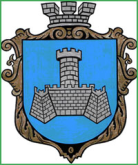 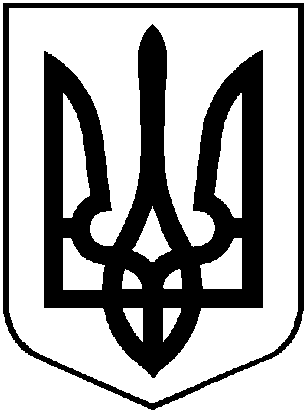 УКРАЇНАВІННИЦЬКОЇ  ОБЛАСТІМІСТО ХМІЛЬНИКРОЗПОРЯДЖЕННЯМІСЬКОГО ГОЛОВИвід “05” липня 2021р.                                                           №334-р      Про відповідальних осіб за впровадження       політики відкритих даних у Хмільницькій       міській раді та її виконавчих органах      Ураховуючи рекомендації робочої групи, створеної згідно з розпорядженнями міського голови  від 06.11.2020р. №407-р (зі змінами згідно з від 10.06.2021р. №283-р) для розроблення та підготовки Порядку розміщення наборів даних, які підлягають оприлюдненню у формі відкритих даних Хмільницькою міською радою та її виконавчими органами, підпорядкованими комунальними підприємствами та комунальними закладами беручи до уваги необхідність розподілу обов’язків між керівниками виконавчих органів міської ради для оперативного, комплексного та відповідального вирішення питань щодо впровадження політики відкритих даних у Хмільницькій міській раді та її виконавчих органах,  відповідно до ст.cт.42,59 Закону України «Про місцеве самоврядування в Україні»:Керівникам виконавчих органів Хмільницької міської ради (згідно з додатком до цього розпорядження): 1.1. визначити у підпорядкованих структурних підрозділах  відповідальних осіб за  підготовку та оновлення  наборів  даних, що підлягають оприлюдненню та оновленню у формі відкритих даних на офіційному вебсайті Хмільницької міської ради та на Єдиному державному веб-порталі відкритих даних (далі – відповідальні особи); 1.2. до 30.08.2021 року подати перелік визначених відповідальних осіб до юридичного відділу Хмільницької міської ради з метою їх затвердження.        2. Визначити:       2.1. сектор інформаційних технологій та електронного урядування Хмільницької міської ради - відповідальним структурним підрозділом за реєстрацію на Єдиному державному веб-порталі відкритих даних та оприлюднення  наборів даних у формі відкритих даних на Єдиному державному веб-порталі відкритих даних, які подають відповідальні особи, з 02.08.2021 року.       2.2. відділ інформаційної діяльності та комунікацій із громадськістю Хмільницької міської ради - відповідальним структурним підрозділом за оприлюднення наборів даних у формі відкритих даних, розпорядниками яких є Хмільницька міська рада та її виконавчі органи, на Офіційному вебсайті Хмільницької міської ради.      2.3. юридичний відділ Хмільницької міської ради - відповідальним структурним підрозділом за підготовку та винесення на розгляд міської ради  Порядку розміщення наборів даних, які підлягають оприлюдненню у формі відкритих даних Хмільницькою міською радою та її виконавчими органами, підпорядкованими комунальними підприємствами та комунальними закладами. 3. Відповідальним особам:        3.1. до 30.09.2021:        3.1.1.  скласти та погодити з профільними заступниками міського голови реєстр наявних наборів даних, що підлягають оприлюдненню та оновленню  у формі відкритих даних на офіційному вебсайті Хмільницької міської ради та на Єдиному державному веб-порталі відкритих даних.          3.2.2  надати в електронному та паперовому вигляді погоджені та затверджені набори даних у машиночитному форматі сектору інформаційних технологій та електронного урядування Хмільницької міської ради та відділу інформаційної діяльності та комунікацій із громадськістю Хмільницької міської ради для їх оприлюднення на офіційному вебсайті Хмільницької міської ради та на Єдиному державному веб-порталі відкритих даних.      4. Відділу управління персоналом Хмільницької міської ради спільно з  юридичним відділом міської ради внести зміни до посадової інструкції посадової особи, відповідальної за  реєстрацію на Єдиному державному веб-порталі відкритих даних та оприлюднення  наборів даних у формі відкритих даних на Єдиному державному веб-порталі відкритих даних.      5.  Робочій групі для розроблення та підготовки Порядку розміщення наборів даних, які підлягають оприлюдненню у формі відкритих даних Хмільницькою міською радою та її виконавчими органами, підпорядкованими комунальними підприємствами та комунальними закладами, створеної згідно з розпорядженнями міського голови  від 06.11.2020р. №407-р (зі змінами згідно з від 10.06.2021р. №283-р)  надавати відповідальним особам консультативну, координаційну, технічну підтримку щодо підготовки, форматування та оприлюднення наборів даних, здійснювати аналіз дотримання вимог до оприлюднення відкритих даних.         6. Контроль за виконанням цього розпорядження залишаю за собою, а супровід і  координацію заходів із впровадження політики відкритих даних у Хмільницькій міській раді та її виконавчих органах  - покладаю на керуючого справами виконавчого комітету Хмільницької міської ради Маташа С.П. Міський голова 						Микола ЮРЧИШИН                                                          Додаток до розпорядження міського голови від 05 липня 2021р. №334-рСТРУКТУРНІ ПІДРОЗДІЛИ ХМІЛЬНИЦЬКОЇ МІСЬКОЇ РАДИ, які мають визначити відповідальних осіб за  підготовку та оновлення  наборів  даних, які підлягають оприлюдненню та оновленню у формі відкритих даних на офіційному вебсайті Хмільницької міської ради та на Єдиному державному веб-порталі відкритих данихУправління освіти, молоді та спорту Хмільницької міської ради.Управління агроекономічного розвитку та євроінтеграції Хмільницької міської ради. Управління праці та соціального захисту населення Хмільницької міської ради. Управління житлово-комунального господарства та комунальної власності Хмільницької міської ради. Управління містобудування та архітектури Хмільницької міської ради. Фінансове управління Хмільницької міської ради. Управління земельних відносин Хмільницької міської ради. Відділ бухгалтерського обліку Хмільницької міської ради. Організаційний відділ Хмільницької міської ради. Загальний відділ Хмільницької міської ради.Відділ культури і туризму Хмільницької міської ради.  Відділ з питань охорони здоров’я Хмільницької міської ради.  Відділ із забезпечення Центру надання адміністративних послуг у м. Хмільнику. Відділ ведення реєстру територіальної громади Хмільницької міської ради.  Відділ цивільного захисту, оборонної роботи та взаємодії з правоохоронними органами Хмільницької міської ради. Міський голова 					           Микола ЮРЧИШИН